ADRESÁR VEDÚCICH DRUŽSTIEV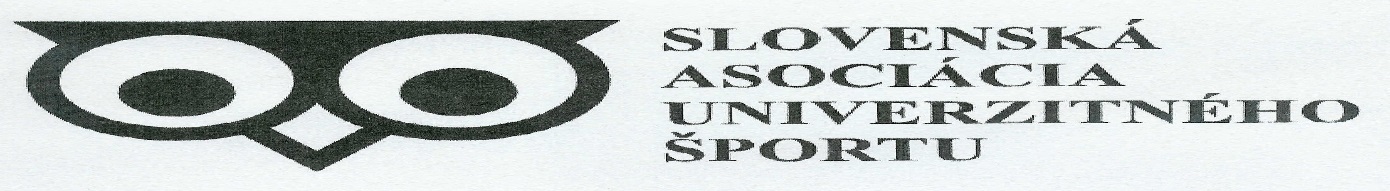        VYSOKOŠKOLSKÁ LIGA: UPJŠ KOŠICE                                 ŠPORT: MINIFUTBAL                             AKADEMICKÝ ROK: 2015/2016P. čís.MenoDružstvoTelefónE – mail1.Husár MariánLF 1 0905597559majohaas@gmail.com2.Kolečanský ŠtefanPF 0915584991stefan.kolecansky@gmail.com3.Ginda MarcelŠaR 20944958332gima@centrum.sk4.Havran ĽubomírŠaR 30902184392havri39@azet.sk5.Rysin DavidIMS0949590711daviddrysin@gmail.com6.Dujava NorbertPrF 10902747092ndujava@gmail.com7.Jevčík TomášFF0907115784tomas.jevcik@gmail.com8.Horváth ŠimonPrF 20915368908simonhorvath123@gmail.com9.Pilipčuk SergejŠaR 10911129506sidzej2301@gmail.com10.Vilček MatúšLF 20902072417matusvil@gmail.com 